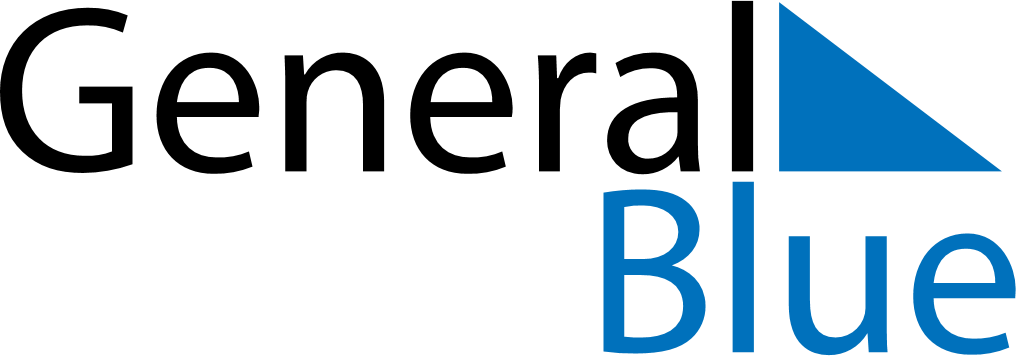 February 2023February 2023February 2023February 2023GrenadaGrenadaGrenadaMondayTuesdayWednesdayThursdayFridaySaturdaySaturdaySunday123445678910111112Independence Day131415161718181920212223242525262728